基本信息基本信息 更新时间：2024-04-15 20:14  更新时间：2024-04-15 20:14  更新时间：2024-04-15 20:14  更新时间：2024-04-15 20:14 姓    名姓    名小林小林年    龄30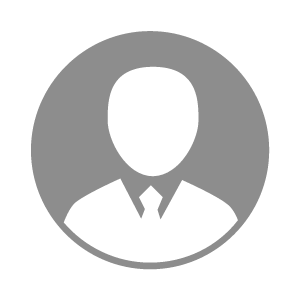 电    话电    话下载后可见下载后可见毕业院校甘肃农业大学邮    箱邮    箱下载后可见下载后可见学    历本科住    址住    址期望月薪面议求职意向求职意向养牛技术员,养猪技术员,胚胎移植技术员养牛技术员,养猪技术员,胚胎移植技术员养牛技术员,养猪技术员,胚胎移植技术员养牛技术员,养猪技术员,胚胎移植技术员期望地区期望地区不限不限不限不限教育经历教育经历就读学校：甘肃农业大学 就读学校：甘肃农业大学 就读学校：甘肃农业大学 就读学校：甘肃农业大学 就读学校：甘肃农业大学 就读学校：甘肃农业大学 就读学校：甘肃农业大学 工作经历工作经历工作单位：光明乳业 工作单位：光明乳业 工作单位：光明乳业 工作单位：光明乳业 工作单位：光明乳业 工作单位：光明乳业 工作单位：光明乳业 自我评价自我评价我会继续努力用自身所学的专业创造价值！我会继续努力用自身所学的专业创造价值！我会继续努力用自身所学的专业创造价值！我会继续努力用自身所学的专业创造价值！我会继续努力用自身所学的专业创造价值！我会继续努力用自身所学的专业创造价值！我会继续努力用自身所学的专业创造价值！其他特长其他特长